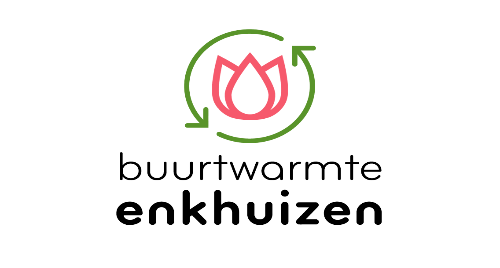 Lid wordenWoont u in Gommerwijk Z.W. en wilt u lid worden van Coöperatie Buurtwarmte Enkhuizen U.A.?Woont u in Gommerwijk Z.W. en wilt u lid worden van Coöperatie Buurtwarmte Enkhuizen U.A.?Vul dan het formulier in s.v.p. Stuur het formulier naar Verhage.ad@gmail.com.  U ontvangt van ons een bevestiging.Vul dan het formulier in s.v.p. Stuur het formulier naar Verhage.ad@gmail.com.  U ontvangt van ons een bevestiging.datum Voornaam TussenvoegselAchternaamGeboortedatum Straatnaam en nr.Postcode en PlaatsEmailadresTelefoonnummerBent u akkoord met de Statuten? Ik maak € 25 inleggeld over op rekening:NL 37 RABO 0375 5574 90  t.n.v.Coöperatie Buurtwarmte EnkhuizenWat is uw gasverbruik in m3 per jaar?vragen of opmerkingen: